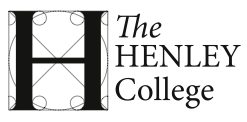 Vision, Mission and CharacterOur VisionAn outstanding sixth form college for all.Our Mission Supporting our students to achieve their best by providing the highest quality of academic and vocational teaching and learning.  An unrelenting focus on continuous quality improvement.  Promoting high expectations, providing excellent pastoral care, welcoming individuality and developing independence.Educational Character of the CollegeThe Henley College is committed to providing outstanding academic and vocational education and training for all students.  We are the leading provider of A Level, vocational and apprenticeship programmes for students aged 16-19 in the Thames Valley area.The Henley College has an unrelenting focus on continuous improvement of all aspects of the College.The College develops ambitious, well rounded and independent individuals who grasp every opportunity and new experience.  We provide an enriching, happy and inclusive environment where individuals grow in confidence, achieve their best and expand their horizons as they realise their potential and develop the aptitudes required for a successful future.The College employs inspirational staff, committed to their own professional development, who challenge and motivate students.The College provides a broad curriculum which is responsive to the community we serve.As the only sixth form college in the Thames Valley, the College has a particular responsibility to its partner schools. The College values its links with partner schools and colleges as a way of driving up standards and sharing best practice.The College is an open and inclusive organisation which caters for the educational needs of all the community.  A broad curriculum facilitates a diverse student community and enables a rich exchange of knowledge.The College is an integral part of the local community with active links to local organisations including sports clubs, arts groups, voluntary organisations and employers. The College provides a safe environment and excellent pastoral care conducive to teaching and learning.The College is progressive and embraces change with agility and optimism. This document is reviewed on a bi-annual basis.  Student and staff views on the Educational Character of the College are sought prior to each review through the programme of student tutorials and/or via student or staff focus groups.